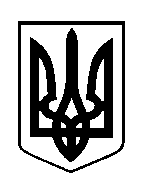 ШОСТКИНСЬКА РАЙОННА РАДАВОСЬМЕ  СКЛИКАННЯВОСЬМА СЕСІЯРІШЕННЯм. Шостка29 вересня 2021 року Про звернення до Головного управління Держпродспоживслужби у Сумській області  щодо перевірки ТОВ «Сумигаз Збут» стосовно порушення прав споживачів та недотримання вимог законодавства в частині виконання договоруЗ метою забезпечення громадян доступними житлово-комунальними послугами, дотримання вимог законодавства у сфері житлово-комунального обслуговування населення та зняття соціальної напруги, що склалася в результаті незаконного стягнення коштів з мешканців за спожитий газ згідно особистих лічильників населення, керуючись статтею 43 Закону України «Про місцеве самоврядування в Україні», районна  рада ВИРІШИЛА:Звернутися до Головного управління Держпродспоживслужби у Сумській області щодо перевірки ТОВ «Сумигаз Збут» стосовно порушення прав споживачів та недотримання вимог законодавства в частині виконання договору.Голові районної ради направити звернення до Головного управління Держпродспоживслужби у Сумській області щодо перевірки ТОВ «Сумигаз Збут» стосовно порушення прав споживачів та недотримання вимог законодавства в частині виконання договору.Голова									В.Сокол